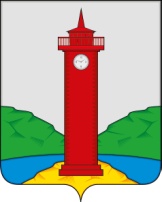 РОССИЙСКАЯ ФЕДЕРАЦИЯ
САМАРСКАЯ ОБЛАСТЬМУНИЦИПАЛЬНЫЙ РАЙОН ВолжскийСОБРАНИЕ ПРЕДСТАВИТЕЛЕЙ СЕЛЬСКОГО ПОСЕЛЕНИЯКурумочтретьего созываРЕШЕНИЕ«22» августа 2019 года                                                                          № 228/63Об одобрении проекта соглашения заключенного между Администрацией сельского поселения Курумоч муниципального района Волжский Самарской области и Администрацией муниципального района Волжский Самарской области о передаче осуществления части полномочий по решению вопросов местного значения поселения в сфере градостроительной деятельности в 2019 годуВ соответствии с Бюджетным кодексом Российской Федерации, частью 4 статьи 15 Федерального закона от 06.10.2003 № 131-ФЗ «Об общих принципах организации местного самоуправления в Российской Федерации», руководствуясь Уставом сельского поселения Курумоч муниципального района Волжский Самарской области, Собрание представителей сельского поселения Курумоч муниципального района Волжский Самарской области решило:1.  Одобрить проект соглашения заключенного между Администрацией сельского поселения Курумоч муниципального района Волжский Самарской области и Администрацией муниципального района Волжский Самарской области о передаче осуществления части полномочий по решению вопросов местного значения поселения в сфере градостроительной деятельности в 2019году (прилагается).2.  Установить, что реализация соглашения, указанного в пункте 1 настоящего решения, будет осуществляться за счет финансового обеспечения в виде межбюджетного трансферта из бюджета сельского поселения Курумоч муниципального района Волжский Самарской области в бюджет муниципального района Волжский Самарской области.       3. Настоящее решение распространяет свое действие на правоотношения, возникшие с 02.08.2019г.      4.  Опубликовать настоящее решение в ежемесячном информационном вестнике «Вести сельского поселения Курумоч» и на официальном информационном сайте администрации сельского поселения Курумоч.     5.  Настоящее решение вступает в силу со дня его официального опубликования.Глава сельского поселения Курумочмуниципального района ВолжскийСамарской области							О.Л. КатынскийПредседатель Собрания представителейсельского поселения Курумочмуниципального района ВолжскийСамарской области							Л.В. Богословская